T= Traditional 	H = Hybrid 	W = WebGraduation RequirementsTo be awarded an Associate degree at Joliet Junior College, each student must meet the following requirements:1. Satisfy all admission requirements.2. Complete the courses required to earn the given degree. If the student is a transfer student with coursework taken elsewhere, he/she must complete a minimum of 60 credit hours of which 15 credit hours applicable to the degree are earned at JJC. Proficiency test, CLEP and Advanced Placement does not meet this requirement.3. Earn a cumulative grade-point-average of at least 2.0.4. Discharge all financial obligations to the College; have no restrictions.5. File an application for graduation. (An application should be filed at the time of registration for the student’s anticipated last semester.)6. Have all official transcripts from other colleges/universities on file in the Graduation Office by the graduation filing date for evaluation of credit. A delay in the process may result in a later graduation date.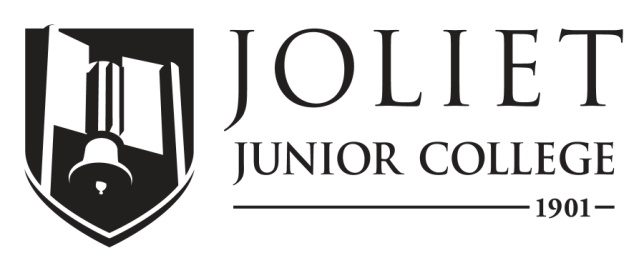 2019-2020 Completion GuideIndustrial Maintenance Technology, A.A.S., TE210ICCB Approved Total Program Hours:  67Date: September 1, 2019The following schedule is based on full-time enrollment.  Students planning to transfer to a senior institution should check with that institution for specific transfer requirements.Program PrerequisitesFirst SemesterFirst SemesterFirst SemesterFirst SemesterFirst SemesterFirst SemesterFirst SemesterCourseTitleCredit HoursMode of DeliveryPrerequisitesTerms offeredNotesIMT 101Industrial Maintenance Fundamentals3TFall/SpringEEAS 101Basic Wiring and Circuit Design4TFall/SpringENG 101Rhetoric3T, H, WPlacement scoreAllTMAT 107Technical Mathematics 13TPlacement testing into MATH.094 or minimum grade of C in MATH.090. - Must be completed prior to taking this course.Fall/SpringLimited Classes offered. Student may take a higher-level course.IMT 111Mechanical Power Transmission3TFallTotal Semester Hours16Second SemesterSecond SemesterSecond SemesterSecond SemesterSecond SemesterSecond SemesterSecond SemesterCourseTitleCredit HoursMode of DeliveryPrerequisitesTerms offeredNotesEEAS 111Industrial Controls 14TFall/SpringIMT 112 Rotating Equipment3TSpringENG 102Rhetoric3T, H, WENG 101, minimum grade C - Must be completed prior to taking this course.AllTMAT 108Technical Mathematics 23TAppropriate placement score or minimum grade of C in MATH.094 or MATH.107. - Must be completed prior to taking this course.Fall/SpringLimited Classes offered. Student may take a higher-level course.Major Core ElectiveAny EEAS, MFG, HVAC, WLDG course. 3 credit hours may be CADD. 3TTotal Semester Hours16Third SemesterThird SemesterThird SemesterThird SemesterThird SemesterThird SemesterThird SemesterCourseTitleCredit HoursMode of DeliveryPrerequisitesTerms offeredNotesEEAS 113Industrial Controls 24TEEAS 111 - Must be completed prior to taking this course.Fall/SpringIMT 122Industrial Piping Systems3TFallMFG 101Precision Machine Tool Technology 14TFall/SpringMajor Core ElectiveAny EEAS, MFG, HVAC, WLDG course. 3 credit hours may be CADD. 3TMajor Core ElectiveAny EEAS, MFG, HVAC, WLDG course. 3 credit hours may be CADD. 3TTotal Semester Hours17Fourth SemesterFourth SemesterFourth SemesterFourth SemesterFourth SemesterFourth SemesterFourth SemesterCourseTitleCredit HoursMode of DeliveryPrerequisitesTerms offeredNotesIMT 121Industrial Fluid Power3TN/AFall/SpringGroup IISocial and Behavioral Sciences3T, H, WAllIMT 123Maintenance Management3TN/ASpringMFG 115Blueprint Reading for Manufacturing and Welding3TFall/SpringMajor Core ElectiveAny EEAS, MFG, HVAC, WLDG course. 3 credit hours may be CADD. 3TMajor Core ElectiveAny EEAS, MFG, HVAC, WLDG course. 3 credit hours may be CADD. 3TTotal Semester Hours18For more information:Department ChairpersonProgram CoordinatorProgram AdvisorFor more information:Name: Jeff BradfordName: Michael WolvertonName: Michael WolvertonFor more information:E-mail: jbradford@jjc.eduE-mail: mwolvert@jjc.eduE-mail: mwolvert@jjc.eduFor more information:Phone: 815.280.2403Phone: 815.280.6778Phone: 815.280.6778